РЕПУБЛИКА СРБИЈААУТОНОМНА ПОКРАЈИНА ВОЈВОДИНАОПШТИНА КОВАЧИЦА-OПШТИНСКА УПРАВА-улица МАРШАЛА ТИТА бр. 5026210 КОВАЧИЦАКОНКУРСНА ДОКУМЕНТАЦИЈАНАБАВКА ДОБРА – НАБАВКА РАЧУНАРСКЕ ОПРЕМЕ – EXCHANGE 4ЈАВНА НАБАВКА МАЛЕ ВРЕДНОСТИЈН  13 / 2014Конкурсна документација садржи 44 странеКОВАЧИЦААприл, 2014. годинеНа основу чл. 32. и 61. Закона о јавним набавкама („Сл. гласник РС” бр. 124/2012, у даљем тексту: Закон), чл. 2. Правилника о обавезним елементима конкурсне документације у поступцима јавних набавки и начину доказивања испуњености услова („Сл. гласник РС” бр. 29/2013 и 104/2013), припремљена је:КОНКУРСНА ДОКУМЕНТАЦИЈАза јавну набавку мале вредности – набавка рачунарске опреме – Еxchange 4ЈН бр 13 / 2014Конкурсна документација садржи:I   ОПШТИ ПОДАЦИ О ЈАВНОЈ НАБАВЦИ1. ПОДАЦИ О НАРУЧИОЦУНаручилац: Општина Ковачица – Општинска управа КовачицаАдреса: Маршала Тита бр. 50, 26210 КовачицаИнтернет страница:  www.HYPERLINK "http://www.kоvacica.org/"kHYPERLINK "http://www.kоvacica.org/"оHYPERLINK "http://www.kоvacica.org/"vacica.org2. ВРСТА ПОСТУПКА ЈАВНЕ НАБАВКЕ Јавна набавка број ЈН 13 / 2014,  предметна јавна набавка спроводи се у поступку јавне набавке мале вредности у складу са Законом и подзаконским актима којима се уређују јавне набавке. 3. ПРЕДМЕТ ЈАВНЕ НАБАВКЕПредмет јавне набавке је набавка добра – набавка рачунарске опреме – Еxchange 4, шифра 30230000 – рачунарска опрема.Предметна јавна набавка није обликована по партијама.4. ЦИЉ ПОСТУПКАПоступак јавне набавке се спроводи ради закључења уговора о јавној набавци.5. КОНТАКТ (ЛИЦЕ ИЛИ СЛУЖБА)Лице (или служба) за контакт: Дарко КришанЕ - mail адреса: javne.nabavke@kovacica.orgБрој телефона 013/661-122, локал 131Број факса 013/661-047II  ПОДАЦИ О ПРЕДМЕТУ ЈАВНЕ НАБАВКЕ1. ПРЕДМЕТ ЈАВНЕ НАБАВКЕПредмет јавне набавке је набавка добра – набавка рачунарске опреме – Еxchange 4  Шифра 30230000 – рачунарска опремаIII  ВРСТА, ТЕХНИЧКЕ КАРАКТЕРИСТИКЕ, КВАЛИТЕТ, КОЛИЧИНА И ОПИС ДОБАРА, НАЧИН СПРОВОЂЕЊА КОНТРОЛЕ И ОБЕЗБЕЂИВАЊА ГАРАНЦИЈЕ КВАЛИТЕТА, РОК ИСПОРУКЕ, МЕСТО ИСПОРУКЕ ДОБАРА, ЕВЕНТУАЛНЕ ДОДАТНЕ УСЛУГЕ И СЛ. ТЕХНИЧКЕ КАРАКТЕРИСТИКЕ РАЧУНАРСКЕ ОПРЕМЕ:Лаптоп (6 лаптоп рачунара)Резолуција екрана1366 x 768Екран15.6” HD LED Backlight ,TrueLifeTM 
Резолуција: 1366 x 768 пикселаПроцесорIntel® Core™ i5 Processor 4200U
Брзина: 1.6 GHz,Turbo boost do 2.6 Ghz
FSB: 1600MHz, 
Кеш меморија: 3MBЧипсетMobilni Intel® HM87 Express ChipsetГрафичка картаAMD Mobility™ Radeon® HD 8670M сa 1GB DDR3 сопствене меморијеМеморија4GB (4GB x 1) DDR3L 1600MHz SDRAM, 2 x SODIMM socket maksimalno 16GBHDD1Kaпацитет: 500GB, сертификат: S.M.A.R.T. ротација диска 5,400 rpmОптички уређајDVD+/-RW SuperMulti Dual LayerМикрофонДаЗвучна картаHigh Definition audio chipЗвучнициИнтегрисани стерео звучнициWeb kamera1.0 MegaPiksela HD web камера са микрофономHDMIДаUSB 2.02USB 3.02Мрежна картицаIntel Fast Ethernet LAN 10/100 MbpsWirelessIntel® Centrino® Wireless-N 2230 (802.11 b/g/n), podrska za WiDiBluetoothBluetooth 4.0Читач картица8 u 1 читач картица (SD/SDHC/SDXC/MMC/MMC+/MS/MSPro/xD)Оперативни системWindows 8 Pro 64bitТастатура Тастатура пуне величине са издвојеним нумеричким деломБојаЦрнаБатерија6 ћелија„или одговарајући“_________________________________________________________________________________Рачунар – подразумева се комплетан рачунар са тастатуром, мишем и монитором (4 комплетна рачунара) DELL OptiPlex 3010 DT DELL OptiPlex 3010 DT -Win8 Prof, i3-3240, 4GB DDR3, 500GB SATA, DVD+/-RWПроцесор:3rd Gen Intel Core i3-3240 Processor (Dual Core, 3.40GHz, 3MB, w/ HD2500 Graphics)Mеморија:4GB (1x4GB) Non-ECC DDR3 1600MHz SDRAM MemoryHard Disk:500GB 3.5inch Serial ATA III (7.200 Rpm) Hard DriveDVD-RW:16x DVD+/-RW DriveOперативни центар:Windows 8 ProfessionalТастатура+миш+мониторDell E2214HDiagonally Viewable Size:54.6 cm21.5 inches (21.5 -inch wide viewable image size)Aspect Ratio:Widescreen (16:9)Panel Type, Surface:TN, anti glare with hard coat 3HOptimal resolution:1920 x 1080 at 60 HzContrast Ratio:1000 to 1 (typical)Brightness:250 cd/m2 (typical)Response Time:5 ms (back to white)Max Viewing Angle:(160° vertical /170° horizontal)Color Gamut:(typical): 84% (CIE 1976)6Color Support:Color Depth: 16.7 million colorsPixel Pitch:0.248 mmPanel Backlight:LEDDisplay Type:Widescreen Flat Panel DisplayDisplay Screen Coating:Antiglare with hard-coating 3H	„или одговарајући“_________________________________________________________________________________Сервер – подразумева се сервер без оперативног система, монитора, тастатере и миша (2 сервера)Dell PowerEdge T32	PowerEdge T320, Intel® Xeon® E5-24XX v2 Processors, TPM				3.5" Chassis with up to 8 Hot-Plug Hard Drives				Intel® Xeon® E5-2407 v2, 2.40GHz, 10M Cache, 6.4GT/s QPI, No Turbo, 4C, 80W, DDR3-1333MHz				16GB RDIMM, 1333 MHz, Low Volt, Dual Rank, x8 Data Width			C8 - RAID 1 for H310/H710, 2 SAS/SATA/SSD HDDs						PERC H310 Adapter RAID Controller				 1TB, SATA, 3.5-in, 7.2K RPM Hard Drive (Hot Plug) x2					 Single, Hot-plug Power Supply (1+0), 495W						
iDRAC7 Express				On-Board Broadcom 5720 Dual Port 1GBE					 Tower Chassis, No Casters				DVD+/-RW, SATA, Internal			„или одговарајући“_________________________________________________________________________________Гаранција: Гаранција опреме је минимум 24 месеца. Обавеза испоручиоца је да се одазове у најдаљем року од 48 сати од позива наручиоца у случају квара предметних добара.Испоручилац је дужан да сваки квар у току трајања гарантног рока отклони не дуже од 15 дана. У колико је овлашћени сервис удаљен преко 50 км. испоручилац сноси трошкове одношења, доношења и поправке предметних добара у току периода гарантног рока. Место испоруке: Пословни простор Општине Ковачица, Маршала Тита 50 - КовачицаIV   УСЛОВИ ЗА УЧЕШЋЕ У ПОСТУПКУ ЈАВНЕ НАБАВКЕ ИЗ ЧЛ. 75. И 76. ЗАКОНА И УПУТСТВО КАКО СЕ ДОКАЗУЈЕ ИСПУЊЕНОСТ ТИХ УСЛОВАУСЛОВИ ЗА УЧЕШЋЕ У ПОСТУПКУ ЈАВНЕ НАБАВКЕ ИЗ ЧЛ. 75. И 76. ЗАКОНА1.1 Право на учешће у поступку предметне јавне набавке има понуђач који испуњава обавезне услове за учешће у поступку јавне набавке дефинисане чл. 75. Закона, и то:Да је регистрован код надлежног органа, односно уписан у одговарајући регистар (чл. 75. ст. 1. тач. 1) Закона);Да он и његов законски заступник није осуђиван за неко од кривичних дела као члан организоване криминалне групе, да није осуђиван за кривична дела против привреде, кривична дела против животне средине, кривично дело примања или давања мита, кривично дело преваре (чл. 75. ст. 1. тач. 2) Закона);Да му није изречена мера забране обављања делатности, која је на снази у време објављивања позива за подношење понуде (чл. 75. ст. 1. тач. 3) Закона);Да је измирио доспеле порезе, доприносе и друге јавне дажбине у складу са прописима Републике Србије или стране државе када има седиште на њеној територији (чл. 75. ст. 1. тач. 4) Закона);Понуђач је дужан да при састављању понуде изричито наведе да је поштовао обавезе које произлазе из важећих прописа о заштити на раду, запошљавању и условима рада, заштити животне средине, као и да гарантује да је ималац права интелектуалне својине (чл. 75. ст. 2. Закона).Понуђач који учествује у поступку предметне јавне набавке, мора испунити додатне услове за учешће у поступку јавне набавке,  дефинисане чл. 76. Закона, и то: Да понуђач располаже неопходним пословним капацитетом и то:   навођење три уговора или фактуре којима је извршена испорука добра предметне набавке у последње три године (2011, 2012, 2013 год.) сва добра и материјали морају бити домаћег порекла или произведени у једној од земаља чланица Европске Уније.Да понуђач располаже неопходним финансијским капацитетом и то:да у протеклих шест (6) месеци, од дана објављивања позива за достављање понуда (рачунајући и дан позива) није имао блокаде текућих рачуна отворених код пословних банака за обављање платног промета, дуже од 5 дана заредом.Уколико понуђач подноси понуду са подизвођачем, у складу са чланом 80. Закона, подизвођач мора да испуњава обавезне услове из члана 75. став 1. тач. 1) до 4) Закона и услов из члана 75. став 1. тачка 5) Закона, за део набавке који ће понуђач извршити преко подизвођача.  Уколико понуду подноси група понуђача, сваки понуђач из групе понуђача, мора да испуни обавезне услове из члана 75. став 1. тач. 1) до 4) Закона, а додатне услове испуњавају заједно. Услов из члана 75. став 1. тач. 5) Закона, дужан је да испуни понуђач из групе понуђача којем је поверено извршење дела набавке за који је неопходна испуњеност тог услова.УПУТСТВО КАКО СЕ ДОКАЗУЈЕ ИСПУЊЕНОСТ УСЛОВАИспуњеност обавезних услова за учешће у поступку предметне јавне набавке, у складу са чл. 77. став 4. Закона, понуђач доказује достављањем Изјаве (Образац изјаве понуђача о испуњавању услова из чл.75. Закона у поступку јавне набавке мале вредности), којом под пуном материјалном и кривичном одговорношћу потврђује да испуњава услове за учешће у поступку јавне набавке из чл. 75. и 76. Закона, дефинисане овом конкурсном документацијом, осим услова из члана 75. став 1. тачка 5) Закона, коју доставља у виду неоверене копије. Изјава мора да буде потписана од стране овлашћеног лица понуђача и оверена печатом. Уколико Изјаву потписује лице које није уписано у регистар као лице овлашћено за заступање, потребно је уз понуду доставити овлашћење за потписивање.Уколико понуду подноси група понуђача - Изјава мора бити потписана од стране овлашћеног лица сваког понуђача из групе понуђача и оверена печатом. Уколико понуђач подноси понуду са подизвођачем, понуђач је дужан да достави Изјаву подизвођача (Образац изјаве подизвођача) потписану од стране овлашћеног лица подизвођача и оверену печатом. Наручилац може пре доношења одлуке о додели уговора да тражи од понуђача, чија је понуда оцењена као најповољнија, да достави на увид оригинал или оверену копију свих или појединих доказа о испуњености услова.Ако понуђач у остављеном примереном року, који не може бити краћи од 5 дана, не достави на увид оригинал или оверену копију тражених доказа, наручилац ће његову понуду одбити као неприхватљиву.Понуђач није дужан да доставља на увид доказе који су јавно доступни на интернет страницама надлежних органа.Понуђач је дужан да без одлагања писмено обавести наручиоца о било којој промени у вези са испуњеношћу услова из поступка јавне набавке, која наступи до доношења одлуке, односно закључења уговора, односно током важења уговора о јавној набавци и да је документује на прописани начин.Испуњеност додатних услова за учешће у поступку предметне јавне набавке, понуђач доказује достављањем следећих доказа:Пословни капацитетНавођење три уговора или фактуре којима је извршена испорука добра предметне набавке у последње три године (2011, 2012, 2013 год.)Доказ - Референц листа са списком испоручених добара за период од претходне три године са износима, датумима, називима и листама купаца односно наручилаца и достављањем оверених копија закључених уговора минимум три за последње три обрачунске године са различитим наручиоцем (2011, 2012, 2013 год.) XV Образац Референц листе (која је саставни део конкурсне докуметације)Сва добра и материјали морају бити домаћег порекла или произведени у једној од земаља чланица Европске УнијеДоказ – Изјава понуђача, дата под пуном материјалном и кривичном одговорношћу, да ће, ако буде изабран, након потписивања уговора, доставити оригинал или оверену фотокопију сертификата Уверења о пореклу робе (домаћег или Европског порекла) издатог од стране овлашћеног сертификационог тела којом се доказује домаће или порекло једне од земаља чланица Европске уније.Финансијски капацитетДа у протеклих шест (6) месеци, од дана објављивања позива за достављање понуда (рачунајући и дан позива) није имао блокаде текућих рачуна отворених код пословних банака за обављање платног промета, дуже од 5 дана заредом.Доказ - Потврда НБС о броју дана неликвидности.Уколико понуду подноси група понуђача понуђач је дужан да за  сваког члана групе достави наведене доказе да испуњава услове из члана 75. став 1. тач. 1) до 4), а доказ из члана 75. став 1. тач. 5) Закона, дужан је да достави понуђач из групе понуђача којем је поверено извршење дела набавке за који је неопходна испуњеност тог услова. Додатне услове група понуђача испуњава заједно.Уколико понуђач подноси понуду са подизвођачем, понуђач је дужан да за подизвођача достави доказе да испуњава услове из члана 75. став 1. тач. 1) до 4) Закона, а доказ из члана 75. став 1. тач. 5) Закона, за део набавке који ће понуђач извршити преко подизвођача.  Наведене доказе о испуњености услова понуђач може доставити у виду неоверених копија, а наручилац може пре доношења одлуке о додели уговора да тражи од понуђача, чија је понуда на основу извештаја за јавну набавку оцењена као најповољнија, да достави на увид оригинал или оверену копију свих или појединих доказа.Ако понуђач у остављеном, примереном року који не може бити краћи од пет дана, не достави на увид оригинал или оверену копију тражених доказа, наручилац ће његову понуду одбити као неприхватљиву.Понуђачи који су регистровани у регистру који води Агенција за привредне регистре не морају да доставе доказ из чл.  75. ст. 1. тач. 1) Извод из регистра Агенције за привредне регистре, који је јавно доступан на интернет страници Агенције за привредне регистре.Наручилац неће одбити понуду као неприхватљиву, уколико не садржи доказ одређен конкурсном документацијом, ако понуђач наведе у понуди интернет страницу на којој су подаци који су тражени у оквиру услова јавно доступни.Уколико је доказ о испуњености услова електронски документ, понуђач доставља копију електронског документа у писаном облику, у складу са законом којим се уређује електронски документ, осим уколико подноси електронску понуду када се доказ доставља у изворном електронском облику.Ако се у држави у којој понуђач има седиште не издају тражени докази, понуђач може, уместо доказа, приложити своју писану изјаву, дату под кривичном и материјалном одговорношћу оверену пред судским или управним органом, јавним бележником или другим надлежним органом те државе.Ако понуђач има седиште у другој држави, наручилац може да провери да ли су документи којима понуђач доказује испуњеност тражених услова издати од стране надлежних органа те државе.Понуђач је дужан да без одлагања писмено обавести наручиоца о било којој промени у вези са испуњеношћу услова из поступка јавне набавке, која наступи до доношења одлуке, односно закључења уговора, односно током важења уговора о јавној набавци и да је документује на прописани начин.Наручилац може пре доношења одлуке о додели уговора да тражи од понуђача, чија је понуда оцењена као најповољнија, да достави на увид оригинал или оверену копију свих или појединих доказа о испуњености услова.Ако понуђач у остављеном примереном року, који не може бити краћи од 5 дана, не достави на увид оригинал или оверену копију тражених доказа, наручилац ће његову понуду одбити као неприхватљиву.Понуђач није дужан да доставља на увид доказе који су јавно доступни на интернет страницама надлежних органа.3. ОБРАЗАЦ ИЗЈАВЕ О ИСПУЊАВАЊУ УСЛОВА ИЗ ЧЛ. 75. ЗАКОНАИЗЈАВА ПОНУЂАЧАО ИСПУЊАВАЊУ УСЛОВА ИЗ ЧЛ. 75. ЗАКОНА У ПОСТУПКУ ЈАВНЕНАБАВКЕ МАЛЕ ВРЕДНОСТИУ складу са чланом 77. став 4. Закона, под пуном материјалном и кривичном одговорношћу, као заступник понуђача, дајем следећуИ З Ј А В УПонуђач  _____________________________________________________________________                                                               [навести назив понуђача]у поступку јавне набавке - набавка рачунарске опреме – Еxchange 4, број 13 / 2014, испуњава све услове из чл. 75. Закона, односно услове дефинисане конкурсном документацијом за предметну јавну набавку, и то:Понуђач је регистрован код надлежног органа, односно уписан у одговарајући регистар;Понуђач и његов законски заступник нису осуђивани за неко од кривичних дела као члан организоване криминалне групе, да није осуђиван за кривична дела против привреде, кривична дела против животне средине, кривично дело примања или давања мита, кривично дело преваре;Понуђачу није изречена мера забране обављања делатности, која је на снази у време објаве позива за подношење понуде;Понуђач је измирио доспеле порезе, доприносе и друге јавне дажбине у складу са прописима Републике Србије (или стране државе када има седиште на њеној територији);Место:_____________                                                                                    Понуђач:Датум:_____________                         М.П.                                     _____________________                                                        Напомена: Уколико понуду подноси група понуђача, Изјава мора бити потписана од стране овлашћеног лица сваког понуђача из групе понуђача и оверена печатом. ИЗЈАВА ПОДИЗВОЂАЧАО ИСПУЊАВАЊУ УСЛОВА ИЗ ЧЛ. 75. ЗАКОНА У ПОСТУПКУ ЈАВНЕНАБАВКЕ МАЛЕ ВРЕДНОСТИУ складу са чланом 77. став 4. Закона, под пуном материјалном и кривичном одговорношћу, као заступник подизвођача, дајем следећуИ З Ј А В УПодизвођач___________________________________________________________________                                                                  [навести назив подизвођача]у поступку јавне набавке - набавка рачунарске опреме – Еxchange 4, број 13 / 2014 испуњава све услове из чл. 75. Закона, односно услове дефинисане конкурсном документацијом за предметну јавну набавку, и то:Подизвођач је регистрован код надлежног органа, односно уписан у одговарајући регистар;Подизвођач и његов законски заступник нису осуђивани за неко од кривичних дела као члан организоване криминалне групе, да није осуђиван за кривична дела против привреде, кривична дела против животне средине, кривично дело примања или давања мита, кривично дело преваре;Подизвођачу није изречена мера забране обављања делатности, која је на снази у време објаве позива за подношење понуде;Подизвођач је измирио доспеле порезе, доприносе и друге јавне дажбине у складу са прописима Републике Србије (или стране државе када има седиште на њеној територији).Место:_____________                                                                             Подизвођач:Датум:_____________                         М.П.                                  _____________________ Уколико понуђач подноси понуду са подизвођачем, Изјава мора бити потписана од стране овлашћеног лица подизвођача и оверена печатом. ОБРАЗАЦ ИЗЈАВЕ О ИСПУЊАВАЊУ УСЛОВА ИЗ ЧЛ. 76. ЗАКОНАИЗЈАВА ПОНУЂАЧАО ИСПУЊАВАЊУ УСЛОВА ИЗ ЧЛ. 76. ЗАКОНА У ПОСТУПКУ ЈАВНЕНАБАВКЕ МАЛЕ ВРЕДНОСТИУ складу са чланом 77. став 4. Закона, под пуном материјалном и кривичном одговорношћу, као заступник понуђача, дајем следећуИ З Ј А В УПонуђач  _____________________________________________________________________                                                               [навести назив понуђача]да ћу у поступку јавне набавке - набавка рачунарске опреме – Еxchange 4, број 13 / 2014, ако будем изабран, након потписивања уговора, доставити оригинал или оверену фотокопију сертификата Уверења о пореклу робе (домаћег или Европског порекла) издатог од стране овлашћеног сертификационог тела којом се доказује домаће или порекло једне од земаља чланица Европске уније.Место:_____________                                                                                    Понуђач:Датум:_____________                         М.П.                                     _____________________                                                        Напомена: Уколико понуду подноси група понуђача, Изјава мора бити потписана од стране овлашћеног лица сваког понуђача из групе понуђача и оверена печатом. V  УПУТСТВО ПОНУЂАЧИМА КАКО ДА САЧИНЕ ПОНУДУПОДАЦИ О ЈЕЗИКУ НА КОМЕ ПОНУДА МОРА БИТИ САСТАВЉЕНАПонуда и докази који се подносе уз понуду морају бити састављени на српском језику.Поступак се води на српском језику.НАЧИН НА КОЈИ ПОНУДА МОРА ДА БУДЕ САЧИЊЕНА	Понуђач понуду подноси непосредно или путем поште у затвореној коверти или кутији, затворену на начин да се приликом отварања понуда може са сигурношћу утврдити да се први пут отвара. На полеђини коверте или на кутији навести назив и адресу понуђача. У случају да понуду подноси група понуђача, на коверти је потребно назначити да се ради о групи понуђача и навести називе и адресу свих учесника у заједничкој понуди.Понуду се подноси лично или путем поште у затвореној коверти на адресу наручиоца:  Општина Ковачица – Општинска управа Ковачица, 26210 Ковачица, улица Маршала Тита 50, са назнаком: ,,Понуда за јавну набавку добра – набавка рачунарске опреме – Еxchange 4, ЈН бр 13 / 2014 - „НЕ ОТВАРАТИ” или лично на Писарници Општинске управе, Маршала Тита 50 - Ковачица. Понуда се сматра благовременом уколико је примљена од стране наручиоца до 22.04.2014 године, до 15:00 часова.Јавно отварање понуда извршиће се 22.04.2014 године у 16:00 часова у просторијама Општинске управе, Маршала Тита 50 - Ковачица.На полеђини коверте понуђач је дужан да наведе назив, адресу, лице за контакт  и телефон лица за контакт.Наручилац ће, по пријему одређене понуде, на коверти, односно кутији у којој се понуда налази, обележити време пријема и евидентирати број и датум понуде према редоследу приспећа. Уколико је понуда достављена непосредно наручилац ће понуђачу предати потврду пријема понуде. У потврди о пријему наручилац ће навести датум и сат пријема понуде. Понуда коју наручилац није примио у року одређеном за подношење понуда, односно која је примљена по истеку дана и сата до којег се могу понуде подносити, сматраће се неблаговременом.Понуда мора да садржи:1.попуњени, од стране понуђача потписани и печатом оверени сви делови обрасцa понуде (који су садржани у конкурсној документацији) и то :2. доказе о испуњености обавезних услова из члана 75. Закона о јавним набавкама (у даљем тексту: ЗЈН) на начин прецизиран конкурсном документацијом  и то за понуђача,  за чланове групе понуђача (уколико понуду подноси група понуђача) и за подизвођача (уколико ће извршење набавке бити делимично поверено подизвођачу), с тим да су обавезни услови и докази о испуњавању које је потребно приложити уз понуду таксативно набројани у  конкурсној документацији – Изјава понуђача о испуњености услова из чл.75. Закона у поступку јавне набавке мале вредности;3. доказе о испуњености додатних услова, на начин прецизиран у садржини конкурсне документације; Понуда мора бити сачињена тако да је из ње могуће утврдити њену стварну садржину и да је могуће упоредити је са другим понудама. У супротном, понуда ће бити одбијена због битних недостатака понуде.Понуђач треба да достави понуду у писаном облику. Понуда се сачињава тако што понуђач уписује тражене податке у обрасце који су саставни део конкурсне документације и доставља доказе о испуњавању обавезних и додатних услова за учешће, прецизиране конкурсном документацијом, као и о испуњавању посебних захтева  наручиоца у погледу околности од којих зависи прихватљивост понуде.У случају подношења заједничке понуде, Образац понуде и све изјаве потписује и печатом оверава понуђач који је наведен у Споразуму који група понуђача прилаже уз понуду (детаљније о Споразуму у тачки 7. овог Упутства), осим изјава које се дају под пуном материјалном и кривичном одговорношћу (Изјава о назависној понуди, Изјава о поштовању обавеза из чл.75, став 2 ЗЈН и Посебна изјава о испуњености обавезних услова из члана 75, став 1, тач. - 4 ЗЈН).  Изјаве које се дају под пуном материјалном и кривичном одговорношћу треба копирати/штампати у онолико пpимерака колико има учесника у заједничкој понуди.  Учесници у заједничкој понуди могу одлучити да  изјаве потписује сваки од учесника. У том случају обрасце изјава које се дају под пуном материјалном и кривичном одговорношћу треба обавезно  копирати/штампати у онолико примерака колико има учесника у заједничкој понуди, док остале изјаве могу потписати на једном обрасцу или појединачно штампаним/копираним примерцима тих изјава. Образац понуде се увек доставља у једном примерку,  потписан од стране овлашћеног лица члана групе понуђача  који је за то изричито овлашћен у Споразуму или од стране овлашћених лица свих учесника у заједничкој понуди.У случају подношења  понуде са подизвођачем, све обрасце потписује и печатом оверава понуђач, осим посебне изјаве о испуњеност обавезних услова за учешће коју потписује подизвођач. (Подаци о подизвођачу) потписује подизвођач или понуђач.Понуду потписује законски заступник понуђача, уписан у регистру Агенције за привредне регистре (односно другом одговарајућем регистру). У случају да понуду потписује друго лице, неопходно је доставити и овлашћење за потписивање понуде. У супротном понуда ће се сматрати неприхватљивом.   Пожељно је да сви документи поднети у понуди буду повезани у целину и запечаћени, тако да се не могу накнадно убацивати, одстрањивати или замењивати појединачни листови, односно прилози, а да се видно не оштете листови или печат. 		Пожељно је да понуда садржи све преузете стране конкурсне документације	Понуђачи треба да потпишу модел уговора који се налази у конкурсној документацији. Уколико понуђач не потпише модел уговора, сматраће се да је, подношењем понуде, прихватио одредбе модела уговора.  Уколико уговор буде додељен понуђачу који није потписао модел уговора, исти је обавезан да потпише уговор чија се садржина не разликује од садржине модела уговора.	Уколико најповољнији понуђач одбије да потпише уговор, наручилац ће уговор доделити следећем најповољнијем понуђачу и доставити Управи за јавне набавке податке потребне за негативну референцу.ПАРТИЈЕПодношење понуде обликовано по партијама није дозвољено.ПОНУДА СА ВАРИЈАНТАМА Подношење понуде са варијантама није дозвољено.  НАЧИН ИЗМЕНЕ, ДОПУНЕ ИЛИ ОПОЗИВА ПОНУДЕУ року за подношење понуде понуђач може да измени, допуни или опозове своју понуду на начин који је одређен за подношење понуде.Понуђач је дужан да јасно назначи који део понуде мења односно која документа накнадно доставља. Измену, допуну или опозив понуде треба доставити на адресу: Општина Ковачица – Општинска управа Ковачица, 26210 Ковачица, улица Маршала Тита 50, са назнаком: „ИЗМЕНА ПОНУДЕ за јавну набавку“ добра – набавка рачунарске опреме – Еxchange 4, ЈН бр 13 / 2014  – „НЕ ОТВАРАТИ” или„ДОПУНА ПОНУДЕ за јавну набавку“добра – набавка рачунарске опреме – Еxchange 4, ЈН бр 13 / 2014  – „НЕ ОТВАРАТИ” или „ОПОЗИВ ПОНУДЕ за јавну набавку“добра – набавка рачунарске опреме – Еxchange 4, ЈН бр 13 / 2014  – „НЕ ОТВАРАТИ” или „ИЗМЕНА И ДОПУНА ПОНУДЕ за јавну набавку“добра – набавка рачунарске опреме – Еxchange 4, ЈН бр 13 / 2014  – „НЕ ОТВАРАТИ” На полеђини коверте или на кутији навести назив и адресу понуђача. У случају да понуду подноси група понуђача, на коверти је потребно назначити да се ради о групи понуђача и навести називе и адресу свих учесника у заједничкој понуди.По истеку рока за подношење понуда понуђач не може да повуче нити да мења своју понуду.6. УЧЕСТВОВАЊЕ У ЗАЈЕДНИЧКОЈ ПОНУДИ ИЛИ КАО ПОДИЗВОЂАЧ Понуђач може да поднесе само једну понуду. Понуђач који је самостално поднео понуду не може истовремено да учествује у заједничкој понуди или као подизвођач, нити исто лице може учествовати у више заједничких понуда.У Обрасцу понуде, понуђач наводи на који начин подноси понуду, односно да ли подноси понуду самостално, или као заједничку понуду, или подноси понуду са подизвођачем.7. ПОНУДА СА ПОДИЗВОЂАЧЕМУколико понуђач подноси понуду са подизвођачем дужан је да у Обрасцу понуде наведе да понуду подноси са подизвођачем, проценат укупне вредности набавке који ће поверити подизвођачу, а који не може бити већи од 50%, као и део предмета набавке који ће извршити преко подизвођача. Понуђач у Обрасцу понуде наводи назив и седиште подизвођача, уколико ће делимично извршење набавке поверити подизвођачу. Уколико уговор о јавној набавци буде закључен између наручиоца и понуђача који подноси понуду са подизвођачем, тај подизвођач ће бити наведен и у уговору о јавној набавци. Понуђач је дужан да за подизвођаче достави доказе о испуњености услова који су наведени у конкурсној документацији, у складу са упутством како се доказује испуњеност услова.Понуђач у потпуности одговара наручиоцу за извршење обавеза из поступка јавне набавке, односно извршење уговорних обавеза, без обзира на број подизвођача. Понуђач је дужан да наручиоцу, на његов захтев, омогући приступ код подизвођача, ради утврђивања испуњености тражених услова.8. ЗАЈЕДНИЧКА ПОНУДАПонуду може поднети група понуђача.Уколико понуду подноси група понуђача, саставни део заједничке понуде мора бити споразум којим се понуђачи из групе међусобно и према наручиоцу обавезују на извршење јавне набавке, а који обавезно садржи податке из члана 81. ст. 4. тач. 1) до 6) Закона и то податке о: члану групе који ће бити носилац посла, односно који ће поднети понуду и који ће заступати групу понуђача пред наручиоцем, понуђачу који ће у име групе понуђача потписати уговор, понуђачу који ће у име групе понуђача дати средство обезбеђења, понуђачу који ће издати рачун, рачуну на који ће бити извршено плаћање, обавезама сваког од понуђача из групе понуђача за извршење уговора.Група понуђача је дужна да достави све доказе о испуњености услова који су наведени у конкурсној документацији, у складу са упутством како се доказује испуњеност услова.Понуђачи из групе понуђача одговарају неограничено солидарно према наручиоцу. Задруга може поднети понуду самостално, у своје име, а за рачун задругара или заједничку понуду у име задругара.Ако задруга подноси понуду у своје име за обавезе из поступка јавне набавке и уговора о јавној набавци одговара задруга и задругари у складу са законом.Ако задруга подноси заједничку понуду у име задругара за обавезе из поступка јавне набавке и уговора о јавној набавци неограничено солидарно одговарају задругари.9. НАЧИН И УСЛОВИ ПЛАЋАЊА, ГАРАНТНИ РОК, КАО И ДРУГЕ ОКОЛНОСТИ ОД КОЈИХ ЗАВИСИ ПРИХВАТЉИВОСТ ПОНУДЕ9.1. Захтеви у погледу начина, рока и услова плаћања.Рок плаћања је 15 дана од дана испоруке и испостављене фактуре.Плаћање се врши уплатом на рачун понуђача.Понуђачу није дозвољено да захтева аванс.9.2. Захтев у погледу рока (испоруке добара)Рок испоруке: 30 дана по закључењу уговора.Место испоруке: Пословни простор Општине Ковачица, Маршала Тита 50 – Ковачица.9.3. Захтев у погледу рока важења понудеРок важења понуде не може бити краћи од 30 дана од дана отварања понуда.У случају истека рока важења понуде, наручилац је дужан да у писаном облику затражи од понуђача продужење рока важења понуде.Понуђач који прихвати захтев за продужење рока важења понуде на може мењати понуду.10. ВАЛУТА И НАЧИН НА КОЈИ МОРА ДА БУДЕ НАВЕДЕНА И ИЗРАЖЕНА ЦЕНА У ПОНУДИЦена мора бити исказана у динарима, са и без пореза на додату вредност, са урачунатим свим трошковима које понуђач има у реализацији предметне јавне набавке, с тим да ће се за оцену понуде узимати у обзир цена без пореза на додату вредност.Цена је фиксна и не може се мењати. Ако је у понуди исказана неуобичајено ниска цена, наручилац ће поступити у складу са чланом 92. Закона.Ако понуђена цена укључује увозну царину и друге дажбине, понуђач је дужан да тај део одвојено искаже у динарима.11. ПОДАЦИ О ДРЖАВНОМ ОРГАНУ ИЛИ ОРГАНИЗАЦИЈИ, ОДНОСНО ОРГАНУ ИЛИ СЛУЖБИ ТЕРИТОРИЈАЛНЕ АУТОНОМИЈЕ  ИЛИ ЛОКАЛНЕ САМОУПРАВЕ ГДЕ СЕ МОГУ БЛАГОВРЕМЕНО ДОБИТИ ИСПРАВНИ ПОДАЦИ О ПОРЕСКИМ ОБАВЕЗАМА, ЗАШТИТИ ЖИВОТНЕ СРЕДИНЕ, ЗАШТИТИ ПРИ ЗАПОШЉАВАЊУ, УСЛОВИМА РАДА И СЛ., А КОЈИ СУ ВЕЗАНИ ЗА ИЗВРШЕЊЕ УГОВОРА О ЈАВНОЈ НАБАВЦИ Подаци о пореским обавезама се могу добити у Пореској управи, Министарства финансија и привреде.Подаци о заштити животне средине се могу добити у Агенцији за заштиту животне средине и у Министарству енергетике, развоја и заштите животне средине.Подаци о заштити при запошљавању и условима рада се могу добити у Министарству рада, запошљавања и социјалне политике.12. ПОДАЦИ О ВРСТИ, САДРЖИНИ, НАЧИНУ ПОДНОШЕЊА, ВИСИНИ И РОКОВИМА ОБЕЗБЕЂЕЊА ИСПУЊЕЊА ОБАВЕЗА ПОНУЂАЧАI Изабранио понуђач се обавезује да достави средство обезбеђења и то:13. ЗАШТИТА ПОВЕРЉИВОСТИ ПОДАТАКА КОЈЕ НАРУЧИЛАЦ СТАВЉА ПОНУЂАЧИМА НА РАСПОЛАГАЊЕ, УКЉУЧУЈУЋИ И ЊИХОВЕ ПОДИЗВОЂАЧЕ Предметна набавка не садржи поверљиве информације које наручилац ставља на располагање.14. ДОДАТНЕ ИНФОРМАЦИЈЕ ИЛИ ПОЈАШЊЕЊА У ВЕЗИ СА ПРИПРЕМАЊЕМ ПОНУДЕЗаинтересовано лице може, у писаном облику на адресу наручиоца: Општина Ковачица, 26210 Ковачица, ул. Маршала Тита 50, на e-mail javne.nabavke@kovacica.org или факсом на број 013/661-047, тражити од наручиоца додатне информације или појашњења у вези са припремањем понуде, најкасније 5 дана пре истека рока за подношење понуде. Наручилац ће заинтересованом лицу у року од 3 (три) дана од дана пријема захтева за додатним информацијама или појашњењима конкурсне документације, одговор доставити у писаном облику и истовремено ће ту информацију објавити на Порталу јавних набавки и на својој интернет страници. Додатне информације или појашњења упућују се са напоменом „Захтев за додатним информацијама или појашњењима конкурсне документације, ЈН бр. 13 / 2014”.Ако наручилац измени или допуни конкурсну документацију 8 или мање дана пре истека рока за подношење понуда, дужан је да продужи рок за подношење понуда и објави обавештење о продужењу рока за подношење понуда. По истеку рока предвиђеног за подношење понуда наручилац не може да мења нити да допуњује конкурсну документацију. Тражење додатних информација или појашњења у вези са припремањем понуде телефоном није дозвољено. Комуникација у поступку јавне набавке врши се искључиво на начин одређен чланом 20. Закона.15. ДОДАТНА ОБЈАШЊЕЊА ОД ПОНУЂАЧА ПОСЛЕ ОТВАРАЊА ПОНУДА И КОНТРОЛА КОД ПОНУЂАЧА ОДНОСНО ЊЕГОВОГ ПОДИЗВОЂАЧА После отварања понуда наручилац може приликом стручне оцене понуда да у писаном облику захтева од понуђача додатна објашњења која ће му помоћи при прегледу, вредновању и упоређивању понуда, а може да врши контролу (увид) код понуђача, односно његовог подизвођача (члан 93. Закона). Уколико наручилац оцени да су потребна додатна објашњења или је потребно извршити контролу (увид) код понуђача, односно његовог подизвођача, наручилац ће понуђачу оставити примерени рок да поступи по позиву наручиоца, односно да омогући наручиоцу контролу (увид) код понуђача, као и код његовог подизвођача. Наручилац може уз сагласност понуђача да изврши исправке рачунских грешака уочених приликом разматрања понуде по окончаном поступку отварања. У случају разлике између јединичне и укупне цене, меродавна је јединична цена.Ако се понуђач не сагласи са исправком рачунских грешака, наручилац ће његову понуду одбити као неприхватљиву. 16. ДОДАТНО ОБЕЗБЕЂЕЊЕ ИСПУЊЕЊА УГОВОРНИХ ОБАВЕЗА ПОНУЂАЧА КОЈИ СЕ НАЛАЗЕ НА СПИСКУ НЕГАТИВНИХ РЕФЕРЕНЦИПонуђач који се налази на списку негативних референци који води Управа за јавне набавке, у складу са чланом 83. Закона, а који има негативну референцу за предмет набавке који није истоврстан предмету ове јавне набавке, а уколико таквом понуђачу буде додељен уговор, дужан је да у тренутку закључења уговора преда наручиоцу средство за добро извршење посла - која ће бити са клаузулама: безусловна и платива на први позив. Средство обезбеђења за добро извршење посла издаје се у висини од 15%,  (уместо 10% из тачке 12. Упутства понуђачима како да сачине понуду) од укупне вредности уговора без ПДВ-а, са роком важности који је 30 (тридесет) дана дужи од истека рока за коначно извршење посла. Ако се за време трајања уговора промене рокови за извршење уговорне обавезе, важност цредства обезбеђења за добро извршење посла мора да се продужи.17. ВРСТА КРИТЕРИЈУМА ЗА ДОДЕЛУ УГОВОРА, ЕЛЕМЕНТИ КРИТЕРИЈУМА НА ОСНОВУ КОЈИХ СЕ ДОДЕЉУЈЕ УГОВОР И МЕТОДОЛОГИЈА ЗА ДОДЕЛУ ПОНДЕРА ЗА СВАКИ ЕЛЕМЕНТ КРИТЕРИЈУМАИзбор најповољније понуде ће се извршити применом критеријума „Најнижа понуђена цена“. 18. ЕЛЕМЕНТИ КРИТЕРИЈУМА НА ОСНОВУ КОЈИХ ЋЕ НАРУЧИЛАЦ ИЗВРШИТИ ДОДЕЛУ УГОВОРА У СИТУАЦИЈИ КАДА ПОСТОЈЕ ДВЕ ИЛИ ВИШЕ ПОНУДА СА ЈЕДНАКИМ БРОЈЕМ ПОНДЕРА ИЛИ ИСТОМ ПОНУЂЕНОМ ЦЕНОМ Уколико две или више понуда имају исту најнижу понуђену цену, као најповољнија биће изабрана понуда оног понуђача који је понудио дужи гарантни рок. У случају истог понуђеног гарантног рока, као најповољнија биће изабрана понуда оног понуђача који је понудио краћи рок испоруке.19. ПОНУДА ДОМАЋЕГ ПОНУЂАЧАУ складу са чланом 86. став 3. Закона о јавним набавкама, у случају примене критеријума најниже понуђене цене, а у ситуацији када постоје понуде домаћег и страног понуђача који пружају услуге или изводе радове, наручилац мора изабрати понуду домаћег понуђача под условом да његова понуђена цена није већа од 15% у односу на нaјнижу понуђену цену страног понуђача.20. СТРУЧНА ОЦЕНА ПОНУДАНакон спроведене стручне оцене понуда, биће вредноване само понуде које су предате благовремено и које у потпуности испуњавају све захтеве из конкурсне документације, тј.понуде које су одговарајуће и прихватљиве.Неодговарајуће понуде се неће даље разматрати, већ ће бити одбијене.Благовремена понуда је понуда која је примљена од стране наручиоца у рокуодређеном у позиву за подношење понудаОдговарајућа понуда је понуда која је благовремена и за коју је утврђено да потпуно испуњава све услове из техничке спецификацијеПрихватљива понуда је понуда која је благовремена, коју наручилац није одбио због битних недостатака, која је одговарајућа, која не ограничава нити условљава права наручиоца или обавезе понуђача и која не прелази изноц процењене вредности јавне набавке.21. РАЗЛОЗИ ЗА ОДБИЈАЊЕ ПОНУДЕПонуда ће бити одбијена:1) уколико није благовремена2) уколико поседује битне недостатке3) уколико није одговарајућа4) уколико ограничава права наручиоца5) уколико условљава права наручиоца6) уколико ограничава обавезе понуђача7) уколико прелази процењену вредност јавне набавке22. БИТНИ НЕДОСТАЦИ ПОНУДЕ 1) уколико понуђач не докаже да испуњава обавезне услове за учешће2) уколико понуђач не докаже да испуњава додатне услове за учешће3) уколико понуђач није доставио тражено средство обезбеђења4) уколико је понуђени рок важења понуде краћи од прописаног5)уколико понуда садржи неке друге недостатке због којих није могуће утврдити стварну садржину понуда или није могуће упоредити је са другим понудама.23. ПОШТОВАЊЕ ОБАВЕЗА КОЈЕ ПРОИЗИЛАЗЕ ИЗ ВАЖЕЋИХ ПРОПИСА Понуђач је дужан да у оквиру своје понуде достави изјаву дату под кривичном и материјалном одговорношћу да је поштовао све обавезе које произилазе из важећих прописа о заштити на раду, запошљавању и условима рада, заштити животне средине, као и да гарантује да је ималац права интелектуалне својине.  (Образац изјаве, дат је у конкурсној документацији).24. КОРИШЋЕЊЕ ПАТЕНТА И ОДГОВОРНОСТ ЗА ПОВРЕДУ ЗАШТИЋЕНИХ ПРАВА ИНТЕЛЕКТУАЛНЕ СВОЈИНЕ ТРЕЋИХ ЛИЦАНакнаду за коришћење патената, као и одговорност за повреду заштићених права интелектуалне својине трећих лица сноси понуђач.25. НАЧИН И РОК ЗА ПОДНОШЕЊЕ ЗАХТЕВА ЗА ЗАШТИТУ ПРАВА ПОНУЂАЧА Захтев за заштиту права може да поднесе понуђач, односно свако заинтересовано лице, или пословно удружење у њихово име. Захтев за заштиту права подноси се Републичкој комисији, а предаје наручиоцу. Примерак захтева за заштиту права подносилац истовремено доставља Републичкој комисији. Захтев за заштиту права се доставља непосредно, електронском поштом на e-mail javne.nabavke@kovacica.org, факсом на број 013/661-047 или препорученом пошиљком са повратницом. Захтев за заштиту права се може поднети у току целог поступка јавне набавке, против сваке радње наручиоца, осим уколико Законом није другачије одређено. О поднетом захтеву за заштиту права наручилац обавештава све учеснике у поступку јавне набавке, односно објављује обавештење о поднетом захтеву на Порталу јавних набавки, најкасније у року од 2 дана од дана пријема захтева.Уколико се захтевом за заштиту права оспорава врста поступка, садржина позива за подношење понуда или конкурсне документације, захтев ће се сматрати благовременим уколико је примљен од стране наручиоца најкасније 3 дана пре истека рока за подношење понуда, без обзира на начин достављања.  У том случају подношења захтева за заштиту права долази до застоја рока за подношење понуда. После доношења одлуке о додели уговора из чл. 108. Закона или одлуке о обустави поступка јавне набавке из чл. 109. Закона, рок за подношење захтева за заштиту права је 5 дана од дана пријема одлуке. Захтевом за заштиту права не могу се оспоравати радње наручиоца предузете у поступку јавне набавке ако су подносиоцу захтева били или могли бити познати разлози за његово подношење пре истека рока за подношење понуда, а подносилац захтева га није поднео пре истека тог рока. Ако је у истом поступку јавне набавке поново поднет захтев за заштиту права од стране истог подносиоца захтева, у том захтеву се не могу оспоравати радње наручиоца за које је подносилац захтева знао или могао знати приликом подношења претходног захтева. Подносилац захтева је дужан да на рачун буџета Републике Србије уплати таксу од 40.000,00 динара (број жиро рачуна: 840-742221843-57, позив на број  50-016, сврха: Републичка административна такса са назнаком набавке на коју се односи, корисник: Буџет Републике Србије). Поступак заштите права понуђача регулисан је одредбама чл. 138. - 167. Закона.22. РОК У КОЈЕМ ЋЕ УГОВОР БИТИ ЗАКЉУЧЕНУговор о јавној набавци ће бити закључен са понуђачем којем је додељен уговор у року од 8 дана од дана протека рока за подношење захтева за заштиту права из члана 149. Закона. У случају да је поднета само једна понуда наручилац може закључити уговор пре истека рока за подношење захтева за заштиту права, у складу са чланом 112. став 2. тачка 5) Закона.  VI ОПШТИ ПОДАЦИ О ПОНУЂАЧУ, ПОДИЗВОЂАЧУ И УЧЕСНИКУ У ЗАЈЕДНИЧКОЈ ПОНУДИПонуда бр _____________ од __________________ за јавну набавку, набавка рачунарске опреме  - Еxchange 4,  ЈН број 13 / 2014ОПШТИ ПОДАЦИ О ПОНУЂАЧУ ПОНУДУ ПОДНОСИ: Напомена: заокружити начин подношења понуде и уписати податке о подизвођачу, уколико се понуда подноси са подизвођачем, односно податке о свим учесницима заједничке понуде, уколико понуду подноси група понуђача3)  ПОДАЦИ О ПОДИЗВОЂАЧУ Напомена: Табелу „Подаци о подизвођачу“ попуњавају само они понуђачи који подносе  понуду са подизвођачем, а уколико има већи број подизвођача од места предвиђених у табели, потребно је да се наведени образац копира у довољном броју примерака, да се попуни и достави за сваког подизвођача.4)  ПОДАЦИ О УЧЕСНИКУ  У ЗАЈЕДНИЧКОЈ ПОНУДИНапомена: Табелу „Подаци о учеснику у заједничкој понуди“ попуњавају само они понуђачи који подносе заједничку понуду, а уколико има већи број учесника у заједничкој понуди од места предвиђених у табели, потребно је да се наведени образац копира у довољном броју примерака, да се попуни и достави за сваког понуђача који је учесник у заједничкој понуди.VII ОБРАЗАЦ ПОНУДЕ ОПИС ПРЕДМЕТА НАБАВКЕ – набавка рачунарске опреме – Еxchange 4                                                                                                         У К У П Н О Датум 					              Понуђач    М. П. _____________________________		________________________________Напомене: Образац понуде понуђач мора да попуни, овери печатом и потпише, чиме потврђује да су тачни подаци који су у обрасцу понуде наведени. Уколико понуђачи подносе заједничку понуду, група понуђача може да се определи да образац понуде потписују и печатом оверавају сви понуђачи из групе понуђача или група понуђача може да одреди једног понуђача из групе који ће попунити, потписати и печатом оверити образац понуде.Уколико је предмет јавне набавке обликован у више партија, понуђачи ће попуњавати образац понуде за сваку партију посебно.VIII  ОБРАЗАЦ  СТРУКТУРЕ ЦЕНЕ I ЛаптопII РачунарIII Сервер               Датум__________________	М.П.	__________________                                                                                                          Потпис понуђачаXI  ОБРАЗАЦ ТРОШКОВА ПРИПРЕМЕ ПОНУДЕУ складу са чланом 88. став 1. Закона, понуђач _________________________________________ [навести назив понуђача], доставља укупан износ и структуру трошкова припремања понуде, како следи у табели:Трошкове припреме и подношења понуде сноси искључиво понуђач и не може тражити од наручиоца накнаду трошкова.Ако је поступак јавне набавке обустављен из разлога који су на страни наручиоца, наручилац је дужан да понуђачу надокнади трошкове израде узорка или модела, ако су израђени у складу са техничким спецификацијама наручиоца и трошкове прибављања средства обезбеђења, под условом да је понуђач тражио накнаду тих трошкова у својој понуди.Напомена: достављање овог обрасца није обавезно.        Датум:	Потпис понуђача___________________	М.П.	_______________________X ИЗЈАВА ОДОСТАВЉАЊУ СРЕДСТАВА ФИНАНСИЈСКОГ ОБЕЗБЕЂЕЊА Изјављујем под пуном моралном, кривичном и материјалном одговорношћу да ћу у случају да будем изабран као најповољнији понуђач за јавну набавку бр. 13 / 2014 – набавка рачунарске опреме – Еxchange 4, доставити:     - тренутку закључења уговора достави бланко соло меницу за добро извршење посла, потписану и печатом оверену од стране овлашћеног лица са попуњеним, потписаним од стране овлашћеног лица и печатом овереним обрасцем меничног писма – овлашћења за корисника бланко соло менице, овереном фотокопијом картона депонованих потписа и копијом захтева за регистрацију меница, овереном од пословне банке регистрованом у Регистру меница Народне банке Србије, као средство финансијског обезбеђења за добро, квалитетно и у року извршење посла, у висини од 10% од вредности уговора (без пдв-а) што износи _________________________ динара, која треба да буде са клаузулом „без протеста“, роком доспећа „по виђењу“ и роком важења меничне изјаве – овлашћења 30 (тридесет)  дана дуже од датума истека уговора, односно испоруке добара које су предмет јавне набавке.Датум:	                                                                                ПОНУЂАЧ/ОВЛАШЋЕНИ                                                                     М.П.                       ЧЛАН ГРУПЕ ПОНУЂАЧА                                                                                                   ________________________________                                                                                                    потпис овлашћеног лица понуђачаXI ОБРАЗАЦ МЕНИЧНОГ ОВЛАШЋЕЊАза добро извршење посла	На основу Закона о меници и тачака 1, 2. и 6. Одлуке о облику садржини и начину коришћења јединствених инструмената платног прометаИЗДАЈЕ МЕНИЧНО ПИСМО – ОВЛАШЋЕЊЕ- за корисника бланко соло менице –КОРИСНИК: Општина Ковачица – Општинска управа Ковачица, ул. Маршала Тита бр. 50, Ковачица (у даљем тексту: Поверилац)	Предајемо Вам потписану и оверену бланко соло меницу ка о средство финансијског обезбеђења  и овлашћујемо Повериоца, да предату меницу број _________________________ (унети серијски број менице) може попунити у износу од _________________ (_______________________________________ динара), као средство обезбеђења за добро извршење посла у вредности од 10% уговорене вредности добара (без пдв-а), уколико _____________________________________________(назив дужника), као дужник не изврши уговорене обавезе у предвиђеном року.	Овлашћујемо Повериоца да попуни меницу за наплату на износ од __________________ (_____________________________________________ динара) и да вансудски иницира наплату бланко соло менице,безусловно и неопозиво,  са клаузулом „без протеста“ и трошкова издавањем налога за наплату на терет дужника са роком доспећа по виђењу, та да, без трошкова и вансудски, у складу са важећим прописима, изврши наплату са свих рачуна Дужника _________________________________________________________________________(унети одговарајуће податке дужника – издаваоца менице – назив, место и адресу), код банака, а у корист Повериоца Општина Ковачица – Општинска управа Ковачица, ул. Маршала Тита бр. 50, Ковачица (у даљем тексту: Поверилац, а у сврху финансијског обезбеђења по Уговору заведеном код Повериоца – под бројем _____________________ од __________________, и код Дужника под бројем _____________________ од __________________.	Овлашћујемо банке код којих имамо рачуне да наплату – плаћање, изврше на терет свих наших рачуна, као и да поднети налог за наплату заведу у редослед чекања у случају да на рачунима уопште нема или нема довољно средстава или због поштовања приоритета у наплати са рачуна.	Дужник се одриче права на повлачење овог овлашћења, на стављање приговора на задужење и на сторнирање задужења по овом основу за наплату.	Меница је важећа и у случају да дође до промене лица овлашћеног за заступање Дужника, статусних промена или оснивања нових правних субјеката од стране дужника. Меница је потписана од стране овлашћеног лица за заступање Дужника ________________________________________ (унети име и презиме овлашћеног лица).	Рок важења меничног овлашћења је 30 тридесет дана дужи од коначне испоруке добара, с тим да евентуални продужетак рока за извршење радова која су предмет јавне набавке има за последицу и продужење рока важења менице и меничног овлашћења, за исти број дана за који ће бити продужен рок за извршење радова.             Ово менично писмо – овлашћење, сачињено је у 2 (два) истоветна примерка, од којих је 1 (један) примерак за Повериоца, а 1 (један) задржава Дужник.XII ИЗЈАВА ОДОСТАВЉАЊУ СРЕДСТАВА ФИНАНСИЈСКОГ ОБЕЗБЕЂЕЊА Изјављујем под пуном моралном, кривичном и материјалном одговорношћу да ћу у случају да будем изабран као најповољнији понуђач за јавну набавку бр. 13 / 2014 – набавка рачунарске опреме – Еxchange 4, доставити:     - тренутку закључења уговора достави бланко соло меницу за отклањање грешака у гарантном року, потписану и печатом оверену од стране овлашћеног лица са попуњеним, потписаним од стране овлашћеног лица и печатом овереним обрасцем меничног писма – овлашћења за корисника бланко соло менице, овереном фотокопијом картона депонованих потписа и копијом захтева за регистрацију меница, овереном од пословне банке регистрованом у Регистру меница Народне банке Србије, као средство финансијског обезбеђења за отклањање грешака у гарантном року, у висини од 10% од вредности уговора (без пдв-а) што износи _________________________ динара, која треба да буде са клаузулом „без протеста“, роком доспећа „по виђењу“ и роком важења меничне изјаве – овлашћења 30 (тридесет)  дана дуже од датума истека уговора, односно испоруке добара које су предмет јавне набавке.Датум:	                                                                                ПОНУЂАЧ/ОВЛАШЋЕНИ                                                                     М.П.                       ЧЛАН ГРУПЕ ПОНУЂАЧА                                                                                                   ________________________________                                                                                                    потпис овлашћеног лица понуђачаXIII ОБРАЗАЦ МЕНИЧНОГ ОВЛАШЋЕЊАза отклањање грешака у гарантном року	На основу Закона о меници и тачака 1, 2. и 6. Одлуке о облику садржини и начину коришћења јединствених инструмената платног прометаИЗДАЈЕ МЕНИЧНО ПИСМО – ОВЛАШЋЕЊЕ- за корисника бланко соло менице –КОРИСНИК: Општина Ковачица – Општинска управа Ковачица, ул. Маршала Тита бр. 50, Ковачица (у даљем тексту: Поверилац)	Предајемо Вам потписану и оверену бланко соло меницу као средство финансијског обезбеђења  и овлашћујемо Повериоца, да предату меницу број _________________________ (унети серијски број менице) може попунити у износу од _________________ (_______________________________________ динара), као средство обезбеђења за отклањање грешака у гарантном року у вредности од 10% уговорене вредности добара (без пдв-а), уколико _____________________________________________(назив дужника), као дужник не изврши уговорене обавезе у предвиђеном року.	Овлашћујемо Повериоца да попуни меницу за наплату на износ од __________________ (_____________________________________________ динара) и да вансудски иницира наплату бланко соло менице, безусловно и неопозиво, са клаузулом „без протеста“ и трошкова издавањем налога за наплату на терет дужника са роком доспећа по виђењу, та да, без трошкова и вансудски, у складу са важећим прописима, изврши наплату са свих рачуна Дужника _________________________________________________________________________(унети одговарајуће податке дужника – издаваоца менице – назив, место и адресу), код банака, а у корист Повериоца Општина Ковачица – Општинска управа Ковачица, ул. Маршала Тита бр. 50, Ковачица (у даљем тексту: Поверилац, а у сврху финансијског обезбеђења по Уговору заведеном код Повериоца – под бројем _____________________ од __________________, и код Дужника под бројем _____________________ од __________________.	Овлашћујемо банке код којих имамо рачуне да наплату – плаћање, изврше на терет свих наших рачуна, као и да поднети налог за наплату заведу у редослед чекања у случају да на рачунима уопште нема или нема довољно средстава или због поштовања приоритета у наплати са рачуна.	Дужник се одриче права на повлачење овог овлашћења, на стављање приговора на задужење и на сторнирање задужења по овом основу за наплату.	Меница је важећа и у случају да дође до промене лица овлашћеног за заступање Дужника, статусних промена или оснивања нових правних субјеката од стране дужника. Меница је потписана од стране овлашћеног лица за заступање Дужника ________________________________________ (унети име и презиме овлашћеног лица).	Рок важења меничног овлашћења је 30 тридесет дана дужи од коначне испоруке добара, с тим да евентуални продужетак рока за извршење радова која су предмет јавне набавке има за последицу и продужење рока важења менице и меничног овлашћења, за исти број дана за који ће бити продужен рок за извршење радова.             Ово менично писмо – овлашћење, сачињено је у 2 (два) истоветна примерка, од којих је 1 (један) примерак за Повериоца, а 1 (један) задржава Дужник.XIV  ОБРАЗАЦ ИЗЈАВЕ О НЕЗАВИСНОЈ ПОНУДИУ складу са чланом 26. Закона, _____________________________________________________,                                                                             (Назив понуђача)даје: ИЗЈАВУ О НЕЗАВИСНОЈ ПОНУДИПод пуном материјалном и кривичном одговорношћу потврђујем да сам понуду у поступку јавне набавке, набавка рачунарске опреме – Еxchange 4, брoj 13 / 2014, поднео независно, без договора са другим понуђачима или заинтересованим лицима.            Датум:                                                                                          Потпис понуђача:__________________	М.П.	____________________ XV  ОБРАЗАЦ ИЗЈАВЕ О ПОШТОВАЊУ ОБАВЕЗА ИЗ ЧЛАНА 75. Став 2.Општинска управа Ковачица Понуђач _____________________________________________________________________ под пуном моралном, материјалном и кривичном одговорношћу дајеИ З Ј А В УОвом изјавом понуђач поштује обавезе које произлазе из важећих прописа о заштити на раду, запошљавању и условима рада и заштити животне средине.          Датум 	                             Понуђач________________                        М.П.                                                 __________________Напомена: Уколико понуду подноси група понуђача, Изјава мора бити потписана од стране овлашћеног лица сваког понуђача из групе понуђача и оверена печатом.XVI  ОБРАЗАЦ РЕФЕРЕНЦ ЛИСТЕРЕФЕРЕНЦ ЛИСТА - СПИСАК НАЈЗНАЧАЈНИЈИХ НАРУЧИЛАЦА КОД КОЈИХ СУ ИСПОРУЧЕНА ДОБРА ПРЕДМЕТНЕ НАБАВКЕ У 2011, 2012. И 2013. ГОДИНИОбразац копирати у потребном броју примерака за сваког члана групе понуђача.Образац потписује и оверава овлашћено лице понуђача уколико наступа самостално или са подизвођачима.XVIII МОДЕЛ   УГОВОРАЗакључен дана _______________ год. између:Наручиоца Општина Ковачица – Општинска управа Ковачицаса седиштем у Ковачици, улица Маршала Тита 50ПИБ:100988231,  Матични број: 08154295Број рачуна: 840-52640-27,  Назив банке:Управа за трезор,Телефон:013/661-122, Телефакс:013/661-047кога заступа председник општине Мирослав Кришан(у даљем тексту: наручилац)и......................................................................................................................................са седиштем у ......................................., улица ........................................................ПИБ: ............................................., Матични број: ...................................................Број рачуна: .................................., Назив банке: ......................................................Телефон:................................................,Телефакс: ..................................................кога заступа...............................................................................................................(у даљем тексту: испоручилац)Основ уговора:ЈН број 13 / 2013Број и датум одлуке о додели уговора:...............................................Понуда изабраног понуђача бр. ............., од.......................................Члан 1.Предмет уговора је набавка рачунарске опреме – Еxchange 4, што подразумева: лаптоп – 6 ком., рачунари – 4 ком., сервер – 2 ком. у складу са спецификацијом која је део конкурсне документације и сматра се саставним делом уговора.Члан 2.Испоручилац се обавезује да испоручи добра из члана 1. овог уговора у складу са захтеваним техничким карактеристикама и у свему под условима из конкурсне документације и прихваћене понуде.Ако се записнички утврди да добро које је испоручилац испоручио наручиоцу, не садржи неку од захтеваних техничких карактеристика или има друге недостатке у квалитету, испоручилац мора исте отклонити у примереном року који му одреди наручилац у записник о рекламацији, а ако то не учини испоручилац се обавезује да у додатном примереном року који му одреди наручилац испоручено добро замени новим, које је исправно и које у свему задовољава тражене техничке карактеристике.Уколико испоручилац у остављеном року не отклони грешку или не испоручи ново добро које је исправно и у свему задовољава захтеване техничке карактеристике, наручилац може раскинути уговор простом изјавом воље у ком случају може да уновчи гаранцију за добро извршење посла, захтева повраћај датог уколико је делимично или у целости исплатио купопрадајну цену. Наручилац задржава право на накнаду потпуне штете укулико је штета коју је претпрео због раскида уговора већа од износа добијеног уновчењем гаранције за добро извршење посла.Члан 3.ЦенаЦена лаптопа (6 ком.), према усвојеној понуди број  _________ од ___________ године износи _______________  динара без ПДВ-а, односно _________________ динара са ПДВ-ом.Цена рачунара (4 ком.), према усвојеној понуди број  _________ од ___________ године износи _______________  динара без ПДВ-а, односно _________________ динара са ПДВ-ом.Цена сервера (2 ком.), према усвојеној понуди број  _________ од ___________ године износи _______________  динара без ПДВ-а, односно _________________ динара са ПДВ-ом.Укупна вредност уговора, износи ____________________ динара без ПДВ-а, односно _____________________  са ПДВ-ом.                                                               Члан 4.Начин, место и рок испоруке Испоручилац се обавезује да рачунарску опрему која је предмет уговора испоручи најкасније 30 дана од датума закључења уговора.Место испоруке је у седиште наручиоца.Трошкови испоруке падају на терет испоручиоца.Сматра се да је испоручена адекватна испорука када овлашћено лице наручиоца изврши квантитативан и квалитативан пријем добара, што се утврђује отпремницом, коју потписују присутна овлашћена лица наручиоца и испоручиоца. Уколико испоручилац не испоручи добра у уговореном року наручиоца има права да уновчи гаранцију за добро извршење посла.                                                               Члан 5.Начин плаћањаПлаћање по овом уговору извршиће се у року од 15 дана од дана испоруке и испостављене фактуре.                                                               Члан 6.ГаранцијаГарантни рок је ___________________ (минимум 24 месеца).У случају квара предметних добара обавеза испоручиоца је да се одазове у најдаљем року од 48 сати од позива наручиоца.Испоручилац је дужан да сваки квар у току трајања гарантног рока отклони не дуже од 15 дана.У колико је овлашћени сервис удаљен преко 50 км. испоручилац сноси трошкове одношења, доношења и поправке предметних добара у току периода гарантног рока. Овлашћени сервис за уговорена добра је ________________________________ који се налази у                                                                                                                                                       (назив)__________________ који је удаљен од седишта наручиоца ____________ километара.                    (место)Члан 7.Изабрани испоручилац се обавезује да приликом закључења уговора, наручиоцу преда:- бланко соло меницу за добро извршење посла, потписану и печатом оверену од стране овлашћеног лица са попуњеним, потписаним од стране овлашћеног лица и печатом овереним обрасцем меничног писма – овлашћења за корисника бланко соло менице, овереном фотокопијом картона депонованих потписа и копијом захтева за регистрацију меница, овереном од пословне банке регистрованом у Регистру меница Народне банке Србије, као средство финансијског обезбеђења за добро, квалитетно и у року извршење посла, у висини од 10% од вредности уговора (без пдв-а) што износи _________________________ динара, која треба да буде са клаузулом „без протеста“, роком доспећа „по виђењу“ и роком важења меничне изјаве – овлашћења 30 (тридесет)  дана дуже од датума истека уговора, односно испоруке добара које су предмет јавне набавке.- бланко соло меницу за отклањање грешака у гарантном року, потписану и печатом оверену од стране овлашћеног лица са попуњеним, потписаним од стране овлашћеног лица и печатом овереним обрасцем меничног писма – овлашћења за корисника бланко соло менице, овереном фотокопијом картона депонованих потписа и копијом захтева за регистрацију меница, овереном од пословне банке регистрованом у Регистру меница Народне банке Србије, као средство финансијског обезбеђења за отклањање грешака у гарантном року, у висини од 10% од вредности уговора (без пдв-а) што износи _________________________ динара, која треба да буде са клаузулом „без протеста“, роком доспећа „по виђењу“ и роком важења меничне изјаве – овлашћења 30 (тридесет)  дана дуже од датума истека уговора, односно испоруке добара које су предмет јавне набавке.      Члан 8.Важење уговора до реализације предмета јавне набавке.Члан 9.За све што није предвиђено овим уговором, примењиваће се одредбе закона о облигационим односима.Члан 10.Све евентуалне спорове уговорне стране ће решавати споразумно, а у супротном уговорне стране признају надлежност Привредни суд у ПанчевуЧлан 11.Уговор ступа на снагу даном потписивања обе уговорне странеЧлан 12.Овај уговор је сачињен у 4 (четири) истоветних примерака од којих свака уговорна страна задржава по 2 (два) примерка.ЗА НАРУЧИОЦА                                                                         ЗА ИСПОРУЧИОЦА_________________                                                                       ___________________Датум и времеКрајњи рок за подношење понуда22. април 2014 године до 15,00 часоваОтварање понуда22. април 2014 године у 16,00 часоваПоглављеНазив поглављаСтранаIОпшти подаци о јавној набавци3IIПодаци о предмету јавне набавке4IIIВрста, техничке карактеристике, квалитет, количина и опис добара, радова или услуга, начин спровођења контроле и обезбеђења гаранције квалитета, рок извршења, место извршења или испoруке добара, евентуалне додатне услуге и сл.5IVУслови за учешће у поступку јавне набавке из чл. 75. и 76. Закона и упутство како се доказује испуњеност тих услова8VУпутство понуђачима како да сачине понуду15VIОпшти подаци о понуђачу, подизвођачу и учеснику у заједничкој понуди25VIIОбразац понуде28VIIIОбразац структуре ценe 29IXОбразац трошкова припреме понуде32XИзјава о достављању средстава финансијског обезбеђења 33XIОбразац меничног овлашћења за добро извршење посла34XIIИзјава о достављању средстава финансијског обезбеђења36XIIIОбразац меничног овлашћења за отклањање грешака у гарантном року37XIVОбразац изјаве о независној понуди39XVОбразац изјаве о поштовању обавеза из чл. 75. ст. 2. Закона40XVIРеференц листа41XVIIМодел уговора42Образац понудеОбразац структуре ценe са упутством како да се попуниОбразац трошкова припреме понудеИзјава о достављању средстава финансијског обезбеђења Образац меничног овлашћења за добро извршење послаИзјава о достављању средстава финансијског обезбеђења Образац меничног овлашћења за отклањање грешака у гарантном рокуОбразац изјаве о независној понудиОбразац изјаве о поштовању обавеза из чл. 75. ст. 2. ЗаконаИзјава понуђача о испуњавању услова из 75.Закона /  Изјава понуђача о испуњавању услова  из 76.ЗаконаРеференц листаМодел уговора Меницу за добро извршење посла – у тренутку закључења уговора, достави бланко соло меницу за добро извршење посла, потписану и печатом оверену од стране овлашћеног лица са попуњеним, потписаним од стране овлашћеног лица и печатом овереним обрасцем меничног овлашћења за корисника бланко соло менице, овереном фотокопијом картона депонованих потписа и копијом захтева за регистрацију меница, овереном од пословне банке регистрованом у Регистру меница Народне банке Србије, као средство финансијског обезбеђења за добро, квалитетно и у року извршење посла, у висини од 10% од вредности уговора (без пдв-а) што износи _________________________ динара, која треба да буде са клаузулом „без протеста“, роком доспећа „по виђењу“ и роком важења меничне изјаве – овлашћења 30 (тридесет)  дана дуже од датума истека уговора, односно испоруке добара које су предмет јавне набавке.Садржај меничног овлашћења за добро извршење посла  дато  је у Обрасцу Конкурсне документације који се налази у оквиру садржине  конкурсне документације.II Изабрани понуђач се обавезуј да достави средство обезбеђења и то:Меницу за отклањање грешака у гарантном року – у  тренутку закључења уговора достави бланко соло меницу за отклањање грешака у гарантном року, потписану и печатом оверену од стране овлашћеног лица са попуњеним, потписаним од стране овлашћеног лица и печатом овереним обрасцем меничног писма – овлашћења за корисника бланко соло менице, овереном фотокопијом картона депонованих потписа и копијом захтева за регистрацију меница, овереном од пословне банке регистрованом у Регистру меница Народне банке Србије, као средство финансијског обезбеђења за отклањање грешака у гарантном року, у висини од 10% од вредности уговора (без пдв-а) што износи _________________________ динара, која треба да буде са клаузулом „без протеста“, роком доспећа „по виђењу“ и роком важења меничне изјаве – овлашћења 30 (тридесет)  дана дуже од датума истека уговора, односно испоруке добара које су предмет јавне набавке.Садржај меничног овлашћења за отклањање грешака у гарантном року дато  је у Обрасцу Конкурсне документације који се налази у оквиру садржине  конкурсне документације.Уколико изабрани понуђач  не обезбеди и не преда наручиоцу средство обезбеђења за добро извршење посла у уговореном року, уговор не ступа на снагу (одложни услов), а наручилац задржава право да потпише уговор са следећим најбоље рангираним понуђачем и о наведеном обавести Управу за јавне набавке у смислу поступања у складу са чл.83 ЗЈН.  Назив понуђача:Адреса понуђача:Матични број понуђача:Порески идентификациони број понуђача (ПИБ):Име особе за контакт:Електронска адреса понуђача (e-mail):Телефон:Телефакс:Број рачуна понуђача и назив банке:Лице овлашћено за потписивање уговораА) САМОСТАЛНО Б) СА ПОДИЗВОЂАЧЕМВ) КАО ЗАЈЕДНИЧКУ ПОНУДУ1)Назив подизвођача:Адреса:Матични број:Порески идентификациони број:Име особе за контакт:Проценат укупне вредности набавке који ће извршити подизвођач:Део предмета набавке који ће извршити подизвођач:2)Назив подизвођача:Адреса:Матични број:Порески идентификациони број:Име особе за контакт:Проценат укупне вредности набавке који ће извршити подизвођач:Део предмета набавке који ће извршити подизвођач:1)Назив учесника у заједничкој понуди:Адреса:Матични број:Порески идентификациони број:Име особе за контакт:2)Назив учесника у заједничкој понуди:Адреса:Матични број:Порески идентификациони број:Име особе за контакт:3)Назив учесника у заједничкој понуди:Адреса:Матични број:Порески идентификациони број:Име особе за контакт:Укупна цена без ПДВ-а Укупна цена са ПДВ-омРок и начин плаћањаРок плаћања је 15 дана од дана испоруке и испостављене фактуреРок важења понуде (минимум 30 дана)Рок испорукеМаксимално 30 данаГарантни период (минимум 24 месеца)Место и начин испорукеПословни простор Општине Ковачица, Маршала Тита 50 – Ковачица, франко наручилацОпис и карактеристикеОпис и карактеристикеРезолуција екрана - 1366 x 768Екран - 15.6” HD LED Backlight, TrueLifeTM 
Резолуција: 1366 x 768 пикселаПроцесор - Intel® Core™ i5 Processor 4200U, Брзина: 1.6 GHz,Turbo boost do 2.6 Ghz, FSB: 1600MHz, 
Кеш меморија: 3MBЧипсет - Mobilni Intel® HM87 Express ChipsetГрафичка карта - AMD Mobility™ Radeon® HD 8670M сa 1GB DDR3 сопствене меморијеМеморија - 4GB (4GB x 1) DDR3L 1600MHz SDRAM, 2 x SODIMM socket maksimalno 16GBHDD1 - Kaпацитет: 500GB, сертификат: S.M.A.R.T. ротација диска 5,400 rpmОптички уређај - DVD+/-RW SuperMulti Dual LayerМикрофон - ДаЗвучна карта - High Definition audio chipЗвучници - Интегрисани стерео звучнициWeb kamera - 1.0 MegaPiksela HD web камера са микрофономHDMI - ДаUSB 2.0 - 2USB 3.0 - 2Мрежна картица - Intel Fast Ethernet LAN 10/100 MbpsWireless - Intel® Centrino® Wireless-N 2230 (802.11 b/g/n), podrska za WiDiBluetooth - Bluetooth 4.0Читач картица - 8 u 1 читач картица (SD/SDHC/SDXC/MMC/MMC+/MS/MSPro/xD)Оперативни систем - Windows 8 Pro 64bitТастатура - Тастатура пуне величине са издвојеним нумеричким деломБоја - ЦрнаБатерија - 6 ћелија„или одговарајући“Резолуција екрана - 1366 x 768Екран - 15.6” HD LED Backlight, TrueLifeTM 
Резолуција: 1366 x 768 пикселаПроцесор - Intel® Core™ i5 Processor 4200U, Брзина: 1.6 GHz,Turbo boost do 2.6 Ghz, FSB: 1600MHz, 
Кеш меморија: 3MBЧипсет - Mobilni Intel® HM87 Express ChipsetГрафичка карта - AMD Mobility™ Radeon® HD 8670M сa 1GB DDR3 сопствене меморијеМеморија - 4GB (4GB x 1) DDR3L 1600MHz SDRAM, 2 x SODIMM socket maksimalno 16GBHDD1 - Kaпацитет: 500GB, сертификат: S.M.A.R.T. ротација диска 5,400 rpmОптички уређај - DVD+/-RW SuperMulti Dual LayerМикрофон - ДаЗвучна карта - High Definition audio chipЗвучници - Интегрисани стерео звучнициWeb kamera - 1.0 MegaPiksela HD web камера са микрофономHDMI - ДаUSB 2.0 - 2USB 3.0 - 2Мрежна картица - Intel Fast Ethernet LAN 10/100 MbpsWireless - Intel® Centrino® Wireless-N 2230 (802.11 b/g/n), podrska za WiDiBluetooth - Bluetooth 4.0Читач картица - 8 u 1 читач картица (SD/SDHC/SDXC/MMC/MMC+/MS/MSPro/xD)Оперативни систем - Windows 8 Pro 64bitТастатура - Тастатура пуне величине са издвојеним нумеричким деломБоја - ЦрнаБатерија - 6 ћелија„или одговарајући“Јединична цена без ПДВ-аЈединична цена без ПДВ-аЈединична цена са ПДВ-омЈединична цена са ПДВ-омКоличинаКоличина6 ком.Укупна цена без ПДВ-а за I деоУкупна цена без ПДВ-а за I деоУкупна цена са ПДВ-ом за I деоУкупна цена са ПДВ-ом за I деоНазив произвођача рачунара који се нуди и моделНазив произвођача рачунара који се нуди и моделОпис и карактеристикеОпис и карактеристикеDELL OptiPlex 3010 DT: DELL OptiPlex 3010 DT -Win8 Prof, i3-3240, 4GB DDR3, 500GB SATA, DVD+/-RWПроцесор: 3rd Gen Intel Core i3-3240 Processor (Dual Core, 3.40GHz, 3MB, w/ HD2500 Graphics)Mеморија: 4GB (1x4GB) Non-ECC DDR3 1600MHz SDRAM MemoryHard Disk: 500GB 3.5inch Serial ATA III (7.200 Rpm) Hard DriveDVD-RW: 16x DVD+/-RW DriveOперативни центар: Windows 8 Professional, Тастатура+миш+монитор, Dell E2214HDiagonally Viewable Size: 54.6 cm, 21.5 inches (21.5 -inch wide viewable image size)Aspect Ratio: Widescreen (16:9)Panel Type, Surface: TN, anti glare with hard coat 3HOptimal resolution: 1920 x 1080 at 60 HzContrast Ratio: 1000 to 1 (typical)Brightness: 250 cd/m2 (typical)Response Time: 5 ms (back to white)Max Viewing Angle: (160° vertical /170° horizontal)Color Gamut: (typical): 84% (CIE 1976)6Color Support: Color Depth: 16.7 million colorsPixel Pitch: 0.248 mmPanel Backlight: LEDDisplay Type: Widescreen Flat Panel DisplayDisplay Screen Coating: Antiglare with hard-coating 3H„или одговарајући“DELL OptiPlex 3010 DT: DELL OptiPlex 3010 DT -Win8 Prof, i3-3240, 4GB DDR3, 500GB SATA, DVD+/-RWПроцесор: 3rd Gen Intel Core i3-3240 Processor (Dual Core, 3.40GHz, 3MB, w/ HD2500 Graphics)Mеморија: 4GB (1x4GB) Non-ECC DDR3 1600MHz SDRAM MemoryHard Disk: 500GB 3.5inch Serial ATA III (7.200 Rpm) Hard DriveDVD-RW: 16x DVD+/-RW DriveOперативни центар: Windows 8 Professional, Тастатура+миш+монитор, Dell E2214HDiagonally Viewable Size: 54.6 cm, 21.5 inches (21.5 -inch wide viewable image size)Aspect Ratio: Widescreen (16:9)Panel Type, Surface: TN, anti glare with hard coat 3HOptimal resolution: 1920 x 1080 at 60 HzContrast Ratio: 1000 to 1 (typical)Brightness: 250 cd/m2 (typical)Response Time: 5 ms (back to white)Max Viewing Angle: (160° vertical /170° horizontal)Color Gamut: (typical): 84% (CIE 1976)6Color Support: Color Depth: 16.7 million colorsPixel Pitch: 0.248 mmPanel Backlight: LEDDisplay Type: Widescreen Flat Panel DisplayDisplay Screen Coating: Antiglare with hard-coating 3H„или одговарајући“Јединична цена без ПДВ-аЈединична цена без ПДВ-аЈединична цена са ПДВ-омЈединична цена са ПДВ-омКоличинаКоличина4 ком.Укупна цена без ПДВ-а за II деоУкупна цена без ПДВ-а за II деоУкупна цена са ПДВ-ом за II деоУкупна цена са ПДВ-ом за II деоНазив произвођача рачунара који се нуди и моделНазив произвођача рачунара који се нуди и моделОпис и карактеристикеОпис и карактеристикеDell PowerEdge T32	PowerEdge T320, Intel® Xeon® E5-24XX v2 Processors, TPM				3.5" Chassis with up to 8 Hot-Plug Hard Drives				Intel® Xeon® E5-2407 v2, 2.40GHz, 10M Cache, 6.4GT/s QPI, No Turbo, 4C, 80W, DDR3-1333MHz				16GB RDIMM, 1333 MHz, Low Volt, Dual Rank, x8 Data Width			C8 - RAID 1 for H310/H710, 2 SAS/SATA/SSD HDDs				PERC H310 Adapter RAID Controller				 1TB, SATA, 3.5-in, 7.2K RPM Hard Drive (Hot Plug) x2					 Single, Hot-plug Power Supply (1+0), 495W						
iDRAC7 Express				On-Board Broadcom 5720 Dual Port 1GBE					 Tower Chassis, No Casters				DVD+/-RW, SATA, Internal			„или одговарајући“Dell PowerEdge T32	PowerEdge T320, Intel® Xeon® E5-24XX v2 Processors, TPM				3.5" Chassis with up to 8 Hot-Plug Hard Drives				Intel® Xeon® E5-2407 v2, 2.40GHz, 10M Cache, 6.4GT/s QPI, No Turbo, 4C, 80W, DDR3-1333MHz				16GB RDIMM, 1333 MHz, Low Volt, Dual Rank, x8 Data Width			C8 - RAID 1 for H310/H710, 2 SAS/SATA/SSD HDDs				PERC H310 Adapter RAID Controller				 1TB, SATA, 3.5-in, 7.2K RPM Hard Drive (Hot Plug) x2					 Single, Hot-plug Power Supply (1+0), 495W						
iDRAC7 Express				On-Board Broadcom 5720 Dual Port 1GBE					 Tower Chassis, No Casters				DVD+/-RW, SATA, Internal			„или одговарајући“Јединична цена без ПДВ-аЈединична цена без ПДВ-аЈединична цена са ПДВ-омЈединична цена са ПДВ-омКоличинаКоличина2 ком.Укупна цена без ПДВ-а за III деоУкупна цена без ПДВ-а за III деоУкупна цена са ПДВ-ом за III деоУкупна цена са ПДВ-ом за III деоНазив произвођача рачунара који се нуди и моделНазив произвођача рачунара који се нуди и моделУКУПНО за I+II+III без ПДВ-аУКУПНО за I+II+III са ПДВ-омВРСТА ТРОШКАИЗНОС ТРОШКА У РСДУКУПАН ИЗНОС ТРОШКОВА ПРИПРЕМАЊА ПОНУДЕДУЖНИК:________________________М.Б.:________________________   (унети одговарајуће податкеПИБ:________________________дужника – издаваоца менице)ТЕКУЋИ РАЧУН:________________________КОД БАНКЕ:________________________Место и датум:______________________     Издавалац менице             ______________________________            печат и потпис овлашћеног лицаМ.П.ДУЖНИК:________________________М.Б.:________________________   (унети одговарајуће податкеПИБ:________________________дужника – издаваоца менице)ТЕКУЋИ РАЧУН:________________________КОД БАНКЕ:________________________Место и датум:______________________     Издавалац менице             ______________________________            печат и потпис овлашћеног лицаМ.П.Редни бројНазив наручиоцаГодина у којој је извршена испорука Вредност  уговораДатум: ________________    Потпис овлашћеног лица понуђача       ________________________________М.П.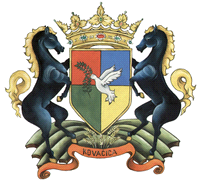 